Изготовление коллажа «Цветочная поляна» в средней группе №9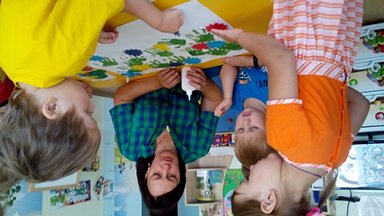 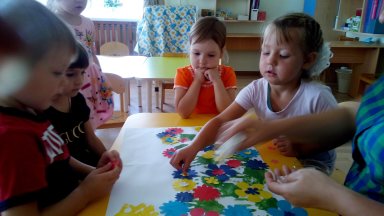 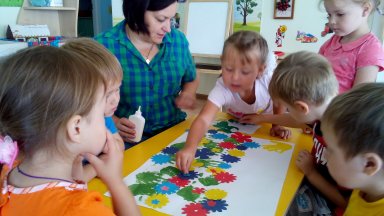 